NAIRN DISTRICT ASC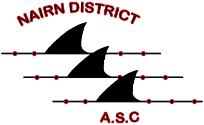 2nd IM CHALLENGE MEETNairn Leisure CentreOnSaturday 9th June 2018Licence No: L2/ND/046/JUN18 MEET INFORMATION         (UNDER FINA RULES AND SASA SWIMMING REGULATIONS)Date:	Saturday 9th June 2018Pool:		5 lane, 25m pool, anti-turbulence lane ropes, spectator facilities very limited through viewing windowEvents:		For all age groups there are 5 events - 50m Backstroke, Breaststroke, Butterfly, Freestyle and 100 IM.	Swimmers will be seeded in each event on entry times submitted.At the end of an event, points will be awarded to each swimmer dependant on overall finishing position. The fastest swimmer will receive maximum points of 20 with next fastest 19, 18 etc this will continue for all five events at which point the points will be added up. At the end of the five events , the top five swimmers from each age group will take part in a grand final.Finals will be seeded on points with the grand final for age 9/10  swum over 100m Individual Medley and the grand final for all other age groups swum over 200m Individual Medley.Age groups:	 9/10, 11/12, 13/14, 15+    Age as at 9th June 2018. Events will be swum as mixed age groups, with results sorted as age groupsSessions:	Session One - 	Warm-up 08.30 	Start 09.35	Session Two		Warm up 13.00		Start 14.05Entry Fees:	£25.00 irrespective of the number of events entered.Cheques should be made payable to Nairn District ASC		Cheques and summary sheets should be received within 3 days of closing dateMeet Entries:	All entries must be on Hy-tek Team Manager entry file.  		Entry files may be obtained by downloading from SwimScotland, North District 			website (www.sasanorth.org.uk), or by contacting Louise Harrison at 				nairnmeetsecs@gmail.com Entries may have to be limited dependent upon numbers received.  Priority will be given to swimmers entering all events in their age group, then those entering 4,3 etc. In the event of entries still being excessive in any age group, the swimmers with the fastest 100IM time will be selected . Please note that while the 200 I.M. event will appear in the meet file please do not enter any swimmers into this event (likewise for the 100IM final for 9/10 year olds)Please send the summary sheet and entry fees to:-Louise Harrison13 Millcroft RoadAuldearnNairnIV12 5TWClosing date Midnight Saturday 12th May 2018Awards:	Prizes will be awarded to first, second and third in EACH grand final.			First- £20, Second -  £10, Third - £5Withdrawals	Withdrawals prior to the competition should be emailed to Louise Harrison at 			nairnmeetsecs@gmail.com to arrive no later than 3pm Friday 8th June 2018.   All 		details must be included on email withdrawals i.e Name, Event No., Stroke, SASA No 		etc. Telephone withdrawals will not be accepted under any circumstances.  			Withdrawals on the day should be submitted on the withdrawals form made 			available and should be presented on the recorders table atleast 1 hour prior to the 		start of each session.  		Please note that for anyone withdrawing on medical grounds, refunds will only be 		granted on production of a letter from a suitably qualified professional confirming 		withdrawal is recommended.  The letter must be received within 7 days following 		the meet and should be dated no earlier than the closing date or later than 3 days 		from the date of the competition.Officials:	We would be very grateful for a list of Officials willing to help on the day.  A 			completed technical officials sheet should be sent in with summary sheet and entry 		fees or emailed to Louise Harrison at nairnmeetsecs@gmail.com  by 19th May 2018.  		Judges and Timekeepers in training, who are requiring specific signatures, should 		make this clear in their request.  Requests will be accommodated only if the 			referee considers it practical.PROGRAMME OF EVENTSSession 1:  Warm up 08.30	Start time 0935101		Girls 			100m	Individual Medley102		Boys 			100m	Individual Medley103		Girls			50m Backstroke104		Boys			50m Backstroke105		Girls			50m Breaststroke106		Boys			50m BreaststrokeSession 2:  Warm up 1300	Start time 1405201		Girls			50m Butterfly202		Boys			50m Butterfly203		Girls			50m Freestyle204		Boys			50m FreestyleFINALS205		Girls 9/10		100m	Individual Medley206		Boys 9/10		100m	Individual Medley207		Girls 11/12		200m	Individual Medley208		Boys 11/12		200m	Individual Medley209		Girls 13/14		200m	Individual Medley210		Boys 13/14		200m	Individual Medley211		Girls 15 +		200m	Individual Medley212		Boys 15+		200m	Individual MedleyPRESENTATIONSNAIRN DISTRICT ASC 2nd IM CHALLENGE MEET 2018Saturday 9th June – Nairn Swimming PoolSUMMARY SHEETContact DetailsClub Name/Abbr	__________________________________________________Match Secretary	__________________________________________________Address		__________________________________________________			__________________________________________________Post Code               ________________		   Tel. No.	_________________Email Address	__________________________________________________CLOSING DATE FOR ENTRIES IS  SATURDAY 12 MAY 2018 by MIDNIGHTCheques should be made payable to Nairn District ASCDeclaration		(This declaration must be completed by all competing clubs)I confirm that all swimmers entered in this competition have paid their current SASA membership fee.Signed	   ___________________________	 Club__________________________Date      ___________________________NAIRN DISTRICT ASC 2nd  IM CHALLENGE MEET June 9th 2018OFFICIALS  SHEETClub_____________________STO Contact __________________________Telephone No _________________________E-mail _______________________________  Trainee Officials Please complete and return with entries to the Entries Secretary.A list of officials will be emailed out before the meet.Photos & mobiles:Please note that anyone wishing to use photographic equipment for non-commercial purposes, including video cameras must register with the Meet Convener (application should be made on the appropriate SASA Health and Safety form and signed by the relevant club official).No person may for commercial purposes take photographs or use any video recording equipment inside the event without the express written permission of  Nairn District ASC.No flash photography is permitted at any time within the competition pool area.Mobile phones may not be used in the pool hall or in the changing village.  Use of mobile phones within the building is limited to designated areas.Meet regulations:No guarantee can be given by Nairn District ASC ASC that the event will take place at a particular time or any particular date and Nairn District  ASC reserves the right to reschedule the event without notice and without liability for so doing.  It is expected that this would only happen as a result of unforeseen circumstances, eg venue/facility failure etc.In the event of postponement, cancellation or abandonment of the event, refunds if any, will be made at the absolute discretion of Nairn District ASC.  Nairn District ASC will have no legal liability to make a refund or to pay any form of consequential or indirect damage such as loss of enjoyment, travel and accommodation costs.Notes:All swimmers entered must have paid their SASA membership fee for the current year.  Registration numbers must be shown on entry files.  A licence has been granted for this competition and accreditation will be applied for to the SASA North District.Morning technical officials will be offered lunch.  Coaches lunches can be booked at £5 per person.Poolside access will be limited to one Coach per 10 swimmers, with a maximum of 3 Coaches at any one time.Participating clubs will receive one copy of start sheets. Results will be posted at the pool during the events and after the event on the North District website.Nairn District ASC Reserves the right to amend the programme at any time.Lockers provided in the changing rooms should be used to store all belongings.  The meet organisers and the facility management cannot be held responsible for items lost during the course of the event.Teams are responsible for clearing their seating area of before leaving at the end of the competition day. NO FOOD is allowed poolside at Nairn swimming pool.Total Male Entries………………@ £25.00=   £…………Total Female Entries………………@ £25.00=   £…………Coach Meal Pass………………@ £5.00=   £…………TOTAL=   £…………NameDutySession  1Session 2NameDuty Requested